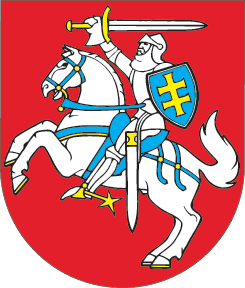 LIETUVOS RESPUBLIKOSKELIŲ TRANSPORTO KODEKSO 18 STRAIPSNIO PAKEITIMOĮSTATYMAS2015 m. kovo 26 d. Nr. XII-1574Vilnius1 straipsnis. 18 straipsnio pakeitimasPakeisti 18 straipsnio 5 dalį ir ją išdėstyti taip:„5. Specialūs reisai – reisai, kai vežamos specialios keleivių grupės (darbininkų – į darbovietes ir iš jų, mokinių – į mokyklas ir iš jų ir pan.).“Skelbiu šį Lietuvos Respublikos Seimo priimtą įstatymą.Respublikos Prezidentė	Dalia Grybauskaitė